I’m collecting school supplies for kids in Africa, will you help?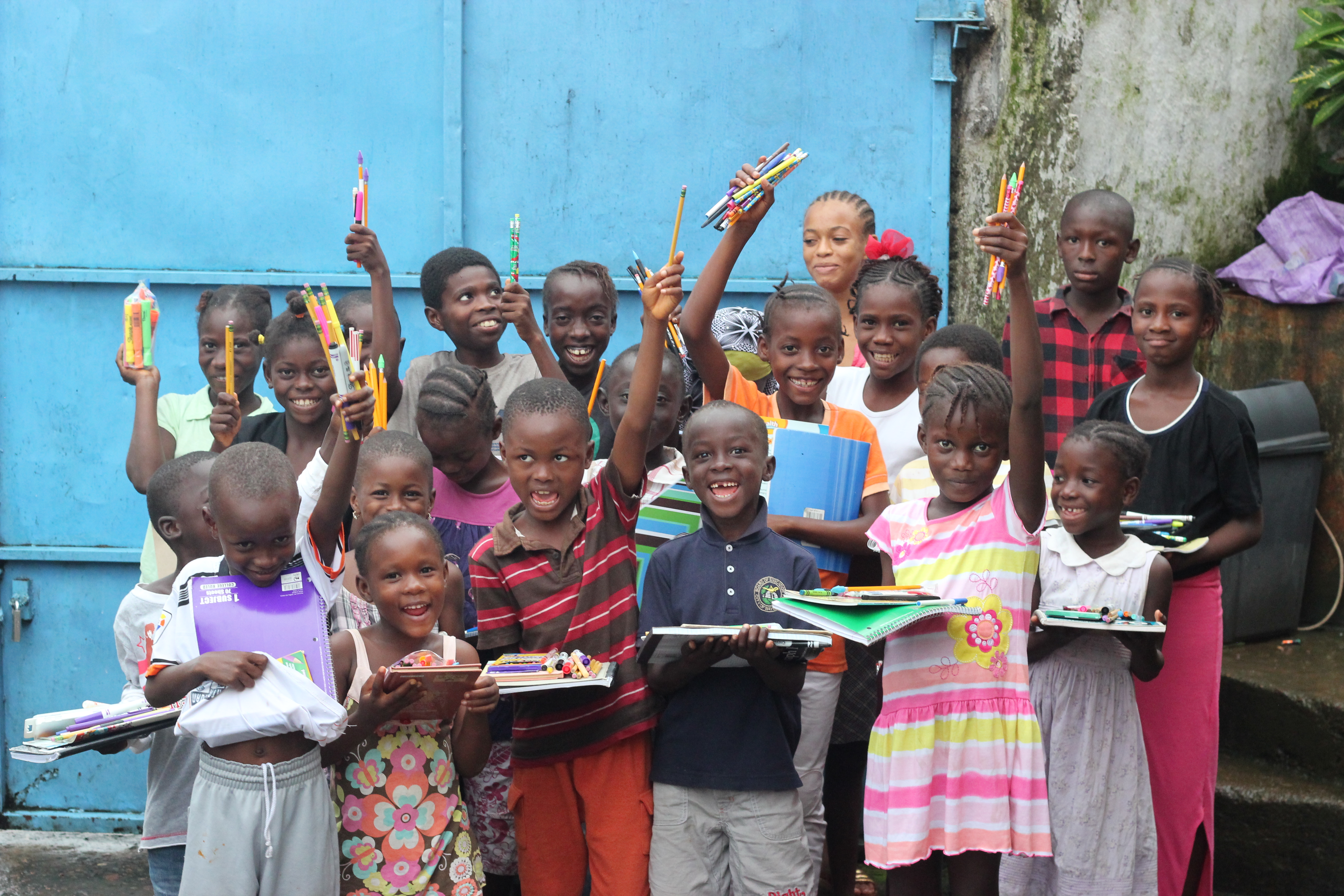 NameDateLocation   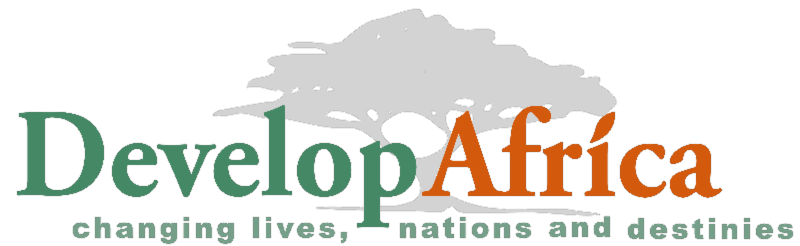 